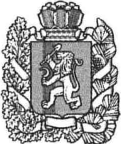 АДМИНИСТРАЦИЯ  БОГУЧАНСКОГО РАЙОНАПОСТАНОВЛЕНИЕ31.10.2019                     с. Богучаны                            № 1070-пО внесении изменений в постановление администрации Богучанского района от 04.09.2019 №874-п «Об утверждении порядка  предоставления субсидии  на   поддержку субъектов малого и среднего предпринимательства, в состав учредителей которых входят  граждане, относящиеся к приоритетной  целевой группе,  а также индивидуальных предпринимателей из числа  граждан, относящихся  к приоритетной целевой группе».Руководствуясь Федеральным  законом  от 24.07.2007 № 209-ФЗ «О развитии малого и среднего предпринимательства в Российской Федерации», постановлением Правительства Красноярского края от 30.09.2013 № 505-п «Об утверждении государственной программы Красноярского края «Развитие инвестиционной, инновационной деятельности, малого и среднего предпринимательства на территории края, постановлением  администрации Богучанского района  от 01.11.2013 № 1389-п «Об утверждении муниципальной программы «Развитие инвестиционной, инновационной деятельности, малого и среднего предпринимательства на территории  Богучанского района», статьями    7, 43, 47 Устава Богучанского района  Красноярского края,  ПОСТАНОВЛЯЮ:1. Внести изменения в постановление администрации Богучанского района от 04.09.2019 №874-п «Об утверждении порядка  предоставления субсидии  на   поддержку субъектов малого и среднего предпринимательства, в состав учредителей которых входят  граждане, относящиеся к приоритетной  целевой группе,  а также индивидуальных предпринимателей из числа  граждан, относящихся  к приоритетной целевой группе».2. абзацы три и четыре пункта 3 постановления администрации Богучанского района от 04.09.2019 №874-п «Об утверждении порядка  предоставления субсидии  на   поддержку субъектов малого и среднего предпринимательства, в состав учредителей которых входят  граждане, относящиеся к приоритетной  целевой группе,  а также индивидуальных предпринимателей из числа  граждан, относящихся  к приоритетной целевой группе», изложить в следующей редакции:«- Постановление администрации Богучанского района № 19.02.2016 № 154-п «О  внесении  изменений в  порядок   предоставления субсидий  на возмещение части затрат,   связанных с приобретением основных средств, для организации деятельности вновь созданных субъектов малого  предпринимательства, являющейся приоритетной для экономики района, утвержденный  постановлением  администрации Богучанского района  от 19.02.14  № 199-п»;- Постановление администрации Богучанского района № 27.05.2016  № 395-п «О  внесении  изменений в  порядок   предоставления субсидий  на возмещение части затрат,   связанных с приобретением основных средств, для организации деятельности вновь созданных субъектов малого  предпринимательства, являющейся приоритетной для экономики района, утвержденный  постановлением  администрации Богучанского района  от 19.02.14  № 199-п»».3. Контроль за исполнением  настоящего  постановления возложить на заместителя Главы Богучанского  района  по экономике и планированию  Н.В. Илиндееву.4. Постановление вступает в силу со дня, следующего за днем его опубликования в Официальном вестнике Богучанского района.И.о. Главы  Богучанского  района                                 Н.В. ИлиндееваПорядок предоставления субсидии  на   поддержку субъектов малого и среднего предпринимательства, в состав учредителей которых входят  граждане, относящиеся к приоритетной  целевой группе,  а также индивидуальных предпринимателей из числа  граждан, относящихся  к приоритетной целевой группе                              1. Общие положения 1.1. Настоящий Порядок предоставления субсидии на   поддержку субъектов малого и среднего предпринимательства, в состав учредителей которых входят  граждане, относящиеся к приоритетной  целевой группе,  а также индивидуальных предпринимателей из числа  граждан, относящихся  к приоритетной  целевой  группе  (далее - Порядок), устанавливает  механизм и условия предоставления  субсидии на компенсацию затрат, связанных с приобретением основных средств, сырья, выплат по передаче прав на франшизу (паушальный взнос)  (далее - субсидии).Субсидии предоставляются субъектам малого и среднего предпринимательства в целях компенсации затрат, связанных с приобретением основных средств, сырья, выплат по передаче прав на франшизу (паушальный взнос) (далее – субсидия).1.3. Порядок разработан в соответствии с государственной программой Красноярского края «Развитие инвестиционной деятельности, малого и среднего предпринимательства», утвержденной постановлением Правительства Красноярского края от 30.09.2013 № 505-п, Постановлением  администрации Богучанского района  от 01.11.2013 № 1389-п «Об утверждении муниципальной программы «Развитие инвестиционной, инновационной деятельности, малого и среднего предпринимательства на территории  Богучанского района»» (далее – Постановление).1.2.  Используемые в настоящем Порядке понятия:- «субъект малого  предпринимательства»  понимается в том значении, в котором оно определено в Федеральном законе от 24.07.2007 N 209-ФЗ «О развитии малого и среднего предпринимательства в Российской Федерации» (далее - Федеральный закон); - «уполномоченный орган по предоставлению субсидий» – администрация Богучанского района - при условии получения ею субсидии на финансирование мероприятий   по  муниципальной программе «Развитие инвестиционной, инновационной деятельности, малого и среднего предпринимательства на территории  Богучанского района»,  в соответствии с Государственной программой Красноярского края «Развитие инвестиционной, инновационной деятельности, малого и среднего предпринимательства на территории края» из краевого бюджета; - «заявитель» – субъект малого  предпринимательства, обратившийся с заявлением о предоставлении субсидии; - «заявление» – комплект документов, поданный заявителем для принятия администрацией Богучанского района решения о предоставлении или отказе в предоставлении заявителю субсидии; - «получатель субсидии» – субъект малого предпринимательства, в отношении которого администрацией Богучанского района принято решение о предоставлении субсидии;- «основные средства» – это материальные активы, которые предназначены для использования в процессе производства или поставки товаров и предоставления услуг, при сдаче в аренду или в административных целях; предполагаются к использованию в течение более чем одного отчетного периода (извлечено из документа: «Международный стандарт финансовой отчетности (IAS) 16 «Основные средства»);- «расходы (затраты)» – расходы, связанные с приобретением основных средств, сырья, выплаты по передаче прав на франшизу (паушальный взнос);- «паушальный взнос» – единовременная плата правообладателю за право использования товарного знака, знака обслуживания, а также права на другие предусмотренные договором коммерческой концессии объекты исключительных прав, в частности на коммерческое обозначение, секрет производства (ноу-хау).- «договор коммерческой концессии» – это договор, при котором одна сторона (правообладатель) обязуется предоставить другой стороне (пользователю) за вознаграждение на срок или без указания срока право использовать в предпринимательской деятельности пользователя комплекс принадлежащих правообладателю исключительных прав, включающий право на товарный знак, знак обслуживания, а также права на другие предусмотренные договором объекты исключительных прав, в частности на коммерческое обозначение, секрет производства (ноу-хау);1.3. Право на получение субсидии имеют субъекты малого и среднего предпринимательства, при наличии положительного заключения с оценкой социально-экономической реализуемости предоставленного бизнес-проекта (бизнес-плана), оцениваемого  управлением экономики и планирования администрации Богучанского района, в соответствии с методикой оценки социально-экономической реализуемости бизнес - проектов (бизнес-планов), приведенной в Приложении № 2 к Постановлению администрации Богучанского района.                             2. Условия предоставления субсидии2.1.Субсидии предоставляются субъектам малого и среднего предпринимательства,  осуществляющим деятельность в сфере  производства  товаров (работ, услуг) за исключением видов деятельности, включенных в разделы В,  D,  E, G,  K, L, M  (за исключением кода 75), N, O, S (за исключением кодов  95, и   96) T,  U, Общероссийского классификатора видов экономической деятельности  ОК 029-2014, утвержденного Приказом Рсстандарта от 31.01.2014 № 14-ст.                                                          2.2. Субсидия  предоставляется субъектам малого и среднего предпринимательства:- не имеющим задолженности по налогам, сборам и иным обязательным платежам в бюджеты бюджетной системы Российской Федерации и в государственные внебюджетные фонды, а также задолженности по оплате аренды движимого и недвижимого муниципального имущества, в т.ч. земельных участков;- не находящимся в процессе реорганизации, ликвидации или банкротства;- представившим полный пакет документов в соответствии с пунктом 3.2. настоящего Порядка;- имеющим в выписке из Единого государственного реестра юридических лиц (индивидуальных предпринимателей) вид экономической деятельности, соответствующий направлению реализуемого проекта;- на имущество которых не наложен арест;- не являющимся иностранными юридическими лицами, а также российскими юридическими лицами, в уставном (складочном) капитале которых доля участия иностранных юридических лиц, местом регистрации которых является государство или территория, включенные в утверждаемый Министерством финансов Российской Федерации перечень государств и территорий, предоставляющих льготный налоговый режим налогообложения и (или) не предусматривающих раскрытия и предоставления информации при проведении финансовых операций (офшорные зоны) в отношении таких юридических лиц, в совокупности превышает 50 процентов.В перечень субсидируемых затрат субъектов малого и среднего предпринимательства, в состав учредителей которых входят граждане, относящиеся к приоритетной целевой группе, а также индивидуальных предпринимателей из числа граждан, относящихся к приоритетной целевой группе, входят:- расходы, связанные с приобретением основных средств, дата выпуска (возраст) которых не превышает срок полезного использования, регламентированный Классификацией основных средств, включаемых в амортизационные группы, утвержденной Постановлением Правительства Российской Федерации от 01.01.2002 № 1), за исключением зданий (сооружений), приобретенных не ранее 01 января года, предшествующего году подачи заявления о предоставлении субсидии;- расходы, связанные с приобретением сырья, необходимого для создания товаров, работ, услуг, и осуществления заявителем видов экономической деятельности, сведения о которых внесены в Единый государственный реестр юридических лиц или Единый государственный реестр индивидуальных предпринимателей;- расходы, связанные с выплатами по передаче прав на франшизу (паушальный взнос). К приоритетной целевой группе получателей субсидий относятся:- члены молодой семьи, воспитывающие несовершеннолетних детей (ребенка), возраст одного из родителей которой не превышает 35 лет включительно, члены неполной семьи, в которой один из родителей воспитывает несовершеннолетних детей (ребенка), члены многодетной семьи, члены семьи, воспитывающие детей-инвалидов;- работники, находящиеся под угрозой массового увольнения (установление неполного рабочего времени, временная приостановка работ, предоставление отпуска без сохранения заработной платы, мероприятия по высвобождению работников);- работники градообразующих предприятий монопрофильных муниципальных образований (моногородов);- лица с ограниченными возможностями здоровья;- граждане в возрасте до 30 лет;- граждане предпенсионного возраста (за пять лет до наступления возраста, дающего право на страховую пенсию по старости, в том числе назначаемую досрочно);- граждане из числа детей-сирот и детей, оставшихся без попечения родителей, в возрасте от 18 до 23 лет;- выпускники организаций для детей-сирот и детей, оставшихся без попечения родителей;- граждане, освобожденные из мест лишения свободы и имеющие неснятую или непогашенную судимость.Субсидии не предоставляются на цели приобретения автотранспортных средств для личного пользования.Размер субсидии субъектам малого и среднего предпрнимательства на компенсацию затрат, связанных с приобретением основных средств, сырья, выплат по передаче прав на франшизу (паушальный взнос), составляет  50  процентов.      В случае поступления в районный бюджет средств краевого и (или) федерального бюджетов по итогам конкурсов по отбору муниципальных программ развития субъектов малого и среднего предпринимательства (отдельных мероприятий муниципальных программ развития субъектов малого и среднего предпринимательства) для предоставления субсидий бюджетам муниципальных образований края в целях софинансирования мероприятий по поддержке и развитию малого и среднего предпринимательства, со дня их зачисления на расчетный счет Администрации, максимальный размер субсидии составляет не  более                  1,0 млн рублей  на одного  получателя поддержки.3. Требования к документам  на предоставление субсидии3.1. Прием документов и оценку их соответствия требованиям, предъявляемым законодательством и настоящим Порядком, осуществляет администрация Богучанского района.  3.2. Заявитель субсидии представляет  следующие документы:1) заявление о предоставлении субсидии по форме согласно приложению N 1 к настоящему Порядку;2) выписку из Единого государственного реестра юридических лиц или выписку из Единого государственного реестра индивидуальных предпринимателей, полученные в срок не ранее 1 января текущего финансового года (предоставляется  по инициативе получателя);3) справки Межрайонной  инспекции Федеральной налоговой службы России по Красноярскому краю о состоянии расчетов по налогам, сборам и взносам, Пенсионного фонда Российской Федерации о состоянии расчетов по страховым взносам, пеням и штрафам, Фонда социального страхования Российской Федерации  о наличии  задолженности  по уплате страховых взносов в Фонд социального страхования Российской Федерации, полученные в срок не ранее 30  дней до даты подачи заявления (предоставляется  по инициативе получателя);4) копии договоров купли-продажи товаров (выполнения работ, оказания услуг), лизинга, подтверждающие приобретение и (или) создание объектов, затраты на приобретение и создание которых подлежат субсидированию согласно перечню, определенному в пункте 2.3 настоящего Порядка, заверенные получателем субсидии;5) копии платежных документов, подтверждающих осуществление расходов, подлежащих субсидированию согласно перечню затрат, определенному в пункте 2.3 настоящего Порядка, осуществление платежей, в том числе авансовых, а также частичную оплату приобретенных и созданных (приобретаемых и создаваемых) основных средств: счета-фактуры (за исключением случаев, предусмотренных законодательством, когда счет-фактура может не составляться поставщиком (исполнителем, подрядчиком), счета, в случае безналичного расчета - платежные поручения, в случае наличного расчета - кассовые (или товарные) чеки и (или) квитанции к приходным кассовым ордерам;6) копии документов, подтверждающих получение товаров (работ, услуг): товарные (или товарно-транспортные) накладные, акты передачи-приемки выполненных работ (оказанных услуг), акты приемки предмета лизинга, заверенные получателем субсидии;7) копии актов о приеме-передаче объектов основных средств, инвентарных карточек учета объектов основных средств, заверенные получателем субсидии;8) копии бухгалтерского баланса (форма N 1), отчета о прибыли и убытках (форма N 2), заверенные получателем субсидии, за период, прошедший со дня их государственной регистрации, - для субъектов малого предпринимательства, применяющих общую систему налогообложения, справку об имущественном и финансовом состоянии согласно приложению N 2 к настоящему Порядку - для субъектов малого предпринимательства, применяющих специальные режимы налогообложения, и индивидуальных предпринимателей, применяющих общую систему налогообложения;9) бизнес – проект (бизнес-план) ведения предпринимательской деятельности в соответствии  со структурой приведенной согласно  приложению  № 7 к настоящему Порядку10) документ, подтверждающий принадлежность получателя к приоритетной целевой группе:-   для молодых, многодетных  семей - копию паспорта, свидетельство о заключении брака, свидетельство о рождении ребенка (детей), для неполных семей – свидетельство о разводе, в случае смерти одного из родителей свидетельство о смерти, семьи, воспитывающие детей инвалидов, предоставляют медицинские справки, подтверждающие данный факт; - для работников, находящихся под угрозой массового увольнения, - копии трудовой книжки и приказа предприятия об установлении режима неполного рабочего времени, временной приостановки работ, предоставления отпуска без сохранения заработной платы, проведении мероприятия по высвобождению работников;- для работников градообразующих предприятий - копию трудовой книжки, подтверждающей осуществление трудовой деятельности на градообразующем предприятии;- для лиц с ограниченными возможностями здоровья - копию паспорта, медицинские справки, подтверждающие данный факт;- для граждан в возрасте до 30 лет; граждан предпенсионного возраста - копию паспорта;- для граждан из числа детей-сирот и детей, оставшихся без попечения родителей – копию паспорта; копии свидетельств о смерти обоих или единственного родителя, копии документов, подтверждающих отсутствие попечения единственного или обоих родителей;- для выпускников организаций для детей-сирот и детей, оставшихся без попечения родителей – копию паспорта, справка из образовательной организации, медицинской организации, организации, оказывающей социальные услуги, в которые помещаются под надзор дети-сироты и дети, оставшиеся без попечения родителей;- для граждан, освобожденных из мест лишения свободы и имеющих неснятую или непогашенную судимость - копию паспорта; - справка об освобождении из мест лишения свободы.3.3. Документы, предусмотренные п.3.2 Порядка, должны быть сброшюрованы  в одну папку с указанием количества листов, подписаны 
и заверены печатью заявителя при ее наличии. Первым подшивается заявление, далее документы подшиваются строго по очередности в соответствии с пунктом 3.2 настоящего Порядка. Копии всех документов должны быть заверены заявителем.Представляемые в соответствии с пунктом 3.1  настоящего Порядка документы должны соответствовать действующему законодательству по форме и содержанию. Заявитель несет ответственность за достоверность представляемых документов для получения субсидии в соответствии с действующим законодательством Российской Федерации.4. Порядок предоставления субсидии4.1. Администрация Богучанского района в течение 10 рабочих  дней    со дня регистрации осуществляет проверку предоставленного заявителем пакета документов, выявляя наличие или отсутствие обстоятельств, отраженных в пунктах 3.1, 3.2. Настоящего Порядка. По результатам  проверки заявления и документов администрация Богучанского района  принимает решение о возможности  предоставления заявителю  субсидии либо об отказе в предоставлении субсидии. 4.2. Решение об отказе в предоставлении субсидии принимается в отношении субъектов малого  предпринимательства:4.2.1. являющихся кредитными организациями, страховыми организациями (за исключением потребительских кооперативов), инвестиционными фондами, негосударственными пенсионными фондами, профессиональными участниками рынка ценных бумаг, ломбардами;4.2.2.  являющихся участниками соглашений о разделе продукции;4.2.3. осуществляющих  предпринимательскую деятельность в сфере игорного бизнеса;4.2.4. являющихся в порядке, установленном законодательством Российской Федерации о валютном регулировании и валютном контроле, нерезидентами Российской Федерации, за исключением случаев, предусмотренных международными договорами Российской Федерации;4.2.5. осуществляющие  производство и реализацию подакцизных товаров, а также добычу и реализацию полезных ископаемых, за исключением общераспространенных полезных ископаемых;4.2.6. в случае, если  не представлены документы, указанные в пунктах 3.1., 3.2. настоящего Порядка;4.2.7.  в случае, если представлены  недостоверные сведения и документы;4.2.8. в случае, если не  выполнены  условия оказания поддержки указанные в пункте 2.1. настоящего Порядка;4.2.9. в случае, если ранее в отношении заявителя - субъекта малого  предпринимательства было принято решение об оказании аналогичной поддержки и сроки ее оказания не истекли;4.2.10. в случае, если с момента признания субъекта малого  предпринимательства допустившим нарушение порядка и условий оказания поддержки, в том числе не обеспечившим целевого использования средств поддержки, прошло менее чем три года.4.3. В случае принятия решения об отказе в  предоставлении субсидии заявитель об этом уведомляется в письменной форме в течение пяти рабочих дней с момента принятия указанного решения.4.4. Заявитель вправе повторно подать в установленном порядке доработанное заявление, при условии устранения причин отказа, за исключением случаев отказа  по причине несоответствия заявителя требованиям, установленным   подпунктами 4.2.1., 4.2.2., 4.2.3., 4.2.4., 4.2.5.  пункта 4.2. настоящего Порядка.4.5. Заявления, по которым не было принято решение об отказе в предоставлении субсидии, представляются заключения  с оценкой социально-экономической реализуемости представленного бизнес проекта (бизнес плана)  на рассмотрение координационного совета при администрации Богучанского района, созданного в соответствии с постановлением администрации Богучанского района от 22.08.2008 № 1144-п «О координационном совете по развитию малого и среднего предпринимательства в Богучанском районе»  (далее –  Совет).4.5.1. Совет рассматривает   документы    и заключения с  оценкой социально-экономической реализуемости представленного бизнес проекта (бизнес плана) и принимает решение по определению получателей субсидии (отказу в предоставлении субсидии). 4.5.2. Рекомендации координационного совета  по определению получателей субсидии (отказу в предоставлении субсидии) оформляются протоколом, подписанным председателем и секретарем координационного совета,  с указанием   рекомендуемого размера субсидии. 4.6. Решение о предоставлении субсидии оформляются постановлением администрации  Богучанского района.4.7. Администрация Богучанского района информирует получателя субсидии о принятом решении в течение 5 рабочих дней со дня его принятия.4.8. В течение десяти рабочих дней после принятия решения о предоставлении субсидии администрация Богучанского района заключает с получателем субсидии соглашение о предоставлении субсидии по форме, установленной  администрацией согласно приложению   № 5.4.9. Предоставление субсидий получателям производится в пределах средств, предусмотренных на эти цели  в  районном  бюджете на очередной финансовый год.4.10. Расчет размера субсидии осуществляет администрация Богучанский район  по форме согласно приложению № 3.4.11. МКУ «Централизованная бухгалтерия»  производит перечисление денежных средств с лицевого счета, открытого в органах краевого казначейства, на расчетные счета заявителей, открытые ими в российских кредитных организациях, в течение десяти банковских дней с момента предоставления  уполномоченным органом следующих документов:- реестра получателей субсидий по форме согласно приложению N 4 к настоящему Порядку;-  копии постановления  о предоставлении субсидии;-  расчета субсидии согласно приложению № 3.4.12. Субсидия считается предоставленной заявителю в день списания средств субсидии с лицевого счета администрации Богучанского района на расчетный счет получателя  субсидии.5. Порядок возврата субсидий. Проверка соблюдения условий предоставления и использования бюджетных средств5.1. Для оценки эффективности предоставления субсидий и выполнения получателем субсидии условий предоставления субсидий, в соответствии с подписанным соглашением о предоставлении субсидии, получатель субсидии ежегодно в течение 2 календарных лет, следующих за годом получения субсидии, в срок до 1 апреля года, следующего за отчетным, направляет  в  администрацию Богучанского района:5.1.1. копию бухгалтерского баланса (форма N 1), отчет о финансовых результатах (форма N 2) за предшествующий календарный год и последний отчетный период (при общеустановленной системе налогообложения) или налоговую  декларацию за предшествующий календарный год (при специальных режимах налогообложения);5.1.2. отчет о финансово-экономических показателях, составленный по форме согласно приложению N 6 к Порядку;5.1.3. сведения о среднесписочной численности работников за предшествующий календарный год.5.2. В случае выявления фактов нарушения получателем условий предоставления субсидии, обнаружения недостоверных сведений, представленных им в администрацию в целях получения субсидии, администрация  принимает решение о возврате субсидии (далее – решение о возврате субсидии) в районный  бюджет.5.3. Администрация  Богучанского района в течение 3 рабочих дней с момента принятия решения о возврате субсидии направляет получателю субсидии  копию решения  о возврате субсидии с указанием оснований его принятия.5.4. Получатель субсидии в течение 10 дней со дня получения решения 
о возврате субсидии обязан произвести возврат в районный  бюджет ранее полученных сумм субсидии, указанных в решении о возврате субсидии, в полном объеме.5.5. В случае, если получатель субсидии не возвратил субсидию в установленный срок или возвратил её не в полном объеме, взыскание средств субсидии в районный бюджет осуществляется в порядке, установленном действующим законодательством Российской Федерации.5.6. Текущий контроль  в части предоставления субсидии осуществляет управление экономики и планирования администрации Богучанского района, контроль  за целевым  расходованием средств бюджета района  осуществляет  финансовое управление администрации Богучанского района.                                                                                                                              Приложение №1                                                                                                                              к ПорядкуЗаявление о предоставлении субсидии    Прошу предоставить ____________________________________________________                                 (полное наименование заявителя)субсидии  на   поддержку субъектов малого и среднего предпринимательства, в состав учредителей которых входят  граждане, относящиеся к приоритетной  целевой группе,  а также индивидуальные предприниматели из числа  граждан, относящиеся  к приоритетной целевой группе      1. Информация о заявителе:    Юридический адрес ________________________________________________________________________    Телефон, факс, e-mail _______________________________________________________________________    ИНН/КПП ________________________________________________________________________________    Банковские реквизиты ______________________________________________________________________    __________________________________________________________________________________________    __________________________________________________________________________________________    2. Среднесписочная численность  работающих,  в  том  числе  работников, работающих по гражданско-правовым договорам, за предыдущий  отчетный   год,  чел. ________________________________________    3. Размер средней заработной платы, рублей ___________________________________________________                                                                                   (на последнюю отчетную дату)    4.    Является    участником   соглашений    о    разделе    продукции:_______ (да/нет).    5.   Является   профессиональным   участником   рынка   ценных   бумаг:_______ (да/нет)    6.   Осуществляет  производство  и  реализацию   подакцизных   товаров:_______ (да/нет)    7.   Осуществляет   добычу   и  реализацию   полезных  ископаемых,  заисключением общераспространенных полезных ископаемых: _______ (да/нет).    8.   Применяемая   заявителем    система    налогообложения    (нужное подчеркнуть):    - общеустановленная;    - упрощенная;    - в  виде  единого  налога  на  вмененный  доход  для  отдельных  видов  деятельности (ЕНВД);    - для сельскохозяйственных товаропроизводителей.    9. Размер   субсидии   прошу   установить   в   соответствии   с  Порядком  предоставления субсидий  на предоставления субсидии  на   поддержку субъектов малого и среднего предпринимательства, в состав учредителей которых входят  граждане, относящиеся к приоритетной  целевой группе,  а также индивидуальных предпринимателей из числа  граждан, относящихся  к приоритетной целевой группе  утвержденным Постановлением администрации Богучанского района  от __________ N ____________.Прошу указанную информацию не предоставлять без моего согласия  третьим лицам._____________________________________________________________________________________________    Перечень прилагаемых документов: ______________________________________________________________________________________________________________________________________________________________________________________________________________________________________________________           _________________________________________________________________________________________________________________________________________________________________________________________________________________________________________________________________________________________________________________________________________________________________________________________________________________________________________________________________________________                           _____________________________________________________________________________________________(наименования документов, количество        листов) Руководитель                         /  ________________ /                       ______________________/   (должность)                                 (подпись)                                                  (Ф.И.О.)___________ 20__ г.          М.П.  (дата)Приложение № 2к ПорядкуСправка об имущественном и финансовом состоянии________________________________________________________________(наименование заявителя)за _______________(период)    1. Сведения об имуществе:                                                               тыс. рублей    2. Сведения о финансовом состоянии:    Выручка от реализации  товаров  (работ,  услуг)  без  учета  налога  надобавленную стоимость (доходы  от  основной деятельности) за период, прошедший со дня государственной регистрации, тыс.рублей __________________________________________________________________________________________________________________________________________                          (сумма указывается цифрами и прописью)_____________________________________________________________________________________________    Руководитель ___________________ / ____________________ /  _______________/                                      (должность)                  (подпись)                        (Ф.И.О.)       М.П.  Главный бухгалтер _______________________ / ____________________ /                                                        (подпись)                    (Ф.И.О.)    ___________ 20__ г.      (дата)                                                                                                                                                                                                                                                     Приложение № 3                                                                                                                                                                                                                                                                   к Порядку Расчет субсидий_________________________________________________________________________(наименование формы финансовой поддержки)Глава    Богучанского района      ____________________________  Ф.И.О                                                                               (подпись)                                               Приложение  № 5  к Порядку       Соглашение №  о предоставлении  субсидий  на   поддержку субъектов малого и среднего предпринимательства, в состав учредителей которых входят  граждане, относящиеся к приоритетной  целевой группе,  а также индивидуальных предпринимателей из числа  граждан, относящихся  к приоритетной целевой группе  с. Богучаны                   					  «____» «_____» 201  г.Администрация Богучанского района (далее - «Администрация»), в лице  Главы Богучанского района ______________, действующего на основании Устава и распоряжения администрации Богучанского района от _____№ ____, с одной стороны и  индивидуальный предприниматель ____________,  действующего на основании свидетельства о государственной регистрации именуемый в дальнейшем «Субъект малого  предпринимательства» с другой стороны, именуемые в дальнейшем «Стороны», заключили настоящее  Соглашение о  нижеследующем:1. Предмет Соглашения1.1. Настоящее  Соглашение определяет порядок взаимодействия Сторон по реализации мероприятий, осуществляемых в рамках оказания  поддержки Субъекту малого предпринимательства в соответствии с постановлением администрации Богучанского района от 01.11.2013 № 1389-п «Об утверждении муниципальной программы «Развитие инвестиционной, инновационной   деятельности, малого и среднего предпринимательства на территории Богучанского района, постановлением администрации  Богучанского района от________№  «Об утверждении порядка предоставления субсидий  на   поддержку субъектов малого и среднего предпринимательства, в состав учредителей которых входят  граждане, относящиеся к приоритетной  целевой группе,  а также индивидуальных предпринимателей из числа  граждан, относящихся  к приоритетной целевой группе»    (далее – Порядок).2.  Права и обязанности  Субъекта малого предпринимательства   2.1. Субъект малого предпринимательства имеет право на предоставление муниципальной поддержки в форме субсидий на   поддержку субъектов малого и среднего предпринимательства, в состав учредителей которых входят  граждане, относящиеся к приоритетной  целевой группе,  а также индивидуальных предпринимателей из числа  граждан, относящихся  к приоритетной целевой группе.2.2. В целях реализации настоящего соглашения Субъект малого предпринимательства обязуется:2.2.1. Представлять в Администрацию заявление на предоставление субсидии и документы, предусмотренные Порядком. 2.2.2. Субъект малого предпринимательства гарантирует, что документы, предоставляемые для получения муниципальной  поддержки, и информация, предоставляемая в рамках настоящего Соглашения, являются достоверными.2.2.3. Субъект малого предпринимательства несет ответственность в соответствии с законодательством Российской Федерации за достоверность сведений, содержащихся в документах, предоставляемых для получения средств муниципальной поддержки. 2.2.4. Субъект малого предпринимательства в случае нарушения условий, установленных Порядком, обязан возвратить в районный бюджет предоставленные средства муниципальной поддержки в течение 10 дней со дня получения решения о возврате субсидии.  2.2.5. Субъект малого предпринимательства  берет на себя обязательства    осуществлять предпринимательскую деятельность не менее 3 лет с момента государственной регистрации его в качестве общества с ограниченной ответственностью. 3. Права и обязанности Администрации3.1. В целях реализации настоящего Соглашения  Администрация обязуется:3.1.1. Осуществить перечисление денежных средств в сумме ____       рублей, в том числе за счет  районного бюджета в сумме   ___  рублей, за счет средств краевого бюджета в сумме ____рублей на расчетный счет Субъекта малого предпринимательства_________________________________________________________.                3.1.2. Оказывать консультационную помощь Субъекту малого предпринимательства по формированию статистической отчетности,  запрашиваемой Администрацией в рамках реализации настоящего Договора.3.2. В целях реализации настоящего Договора Администрация вправе:   3.2.1. Требовать возврата предоставленных средств муниципальной поддержки при невыполнении Субъектом малого предпринимательства условий их предоставления в соответствии с Порядком.4. Срок действия договора4.1 Настоящий Договор вступает в силу с момента его подписания представителями Сторон и действует  до «_ »  ___  201 _г.5. Иные условия5.1. Основанием для изменения настоящего Соглашения является взаимное согласие Сторон. При этом изменения оформляются в письменной форме, подписываются Сторонами и являются неотъемлемой частью настоящего Соглашения.5.2. Настоящее Соглашение  составляется и подписывается в двух экземплярах, имеющих одинаковую юридическую силу.5.3. В случае изменения расчетного счета, указанного в п.3.1.1 настоящего Соглашения, Субъект малого предпринимательства в течение пяти дней со дня возникновения изменений извещает об этом Администрацию.6. Юридические адреса и реквизиты Сторон«Администрация»:		                            «Субъект малого предпринимательства»:Приложение №  7                                                                                                                                             к ПорядкуСТРУКТУРА БИЗНЕС-ПРОЕКТА (БИЗНЕС-ПЛАНА)I.Титульный листНаименование проекта, ФИО инициатора проекта, контактный телефон, общий объем инвестиций.II. Основные разделы:1. - Резюме Цель плана, потребность в финансах, основные финансовые показатели, анализ идеи, направления деятельности.2. Описание, товаров, работ (услуг) Описание, отличительные качества, технология.3. Анализ рынка сбыта Портрет покупателя, анализ конкурентов, емкость рынка, доля рынка, которую планирует занять инициатор проекта и т.д.4 План маркетинга Ценообразование, схема распространения, стимулирование продаж.5. Инвестиционный план Что необходимо сделать для начала реализации бизнес-плана, график, объём требуемых средств, откуда средства и в какой форме, сроки возврата6. План производства Расположение помещения, основание права пользования, оборудование, источники и поставщики основных материалов, стоимость материалов, план по персоналу.7. Финансовый план Прогноз объёмов сбыта, себестоимость по статьям затрат, оценки прибыли и убытков, отчет о движении денежных средств, налоговое окружение.8. Эффективность проектаПоказатели эффективности: рентабельность, срок окупаемости, размер чистой прибыли за весь период реализации проекта, индекс прибыльности.9. Оценка рисков Наиболее вероятные риски и мероприятия по минимизации их негативного воздействия.                                                                               Приложение № 2                                                                           к постановлению                                                                          администрации Богучанского                                                                          района от 31.10. 2019г. № 1070-ПМетодика  оценки  социально-экономической реализуемости    бизнес – проектов (бизнес-планов)1. Данная методика разработана для проведения оценки бизнес-проектов (бизнес-планов) субъектов малого предпринимательства для предоставления субсидии вновь созданным субъектам малого предпринимательства - производителям товаров, работ, услуг на возмещение части расходов, связанных с государственной регистрацией юридического лица или индивидуального предпринимателя, расходов, связанных с началом предпринимательской деятельности, выплат по передаче прав на франшизу (паушальный взнос) и приобретение основных средств, в том числе при заключении договора коммерческой концессии, в целях определения социально-экономической реализуемости бизнес-проекта (бизнес-плана).1.1 Методика имеет 9 факторов, каждый из которых характеризует обязательные параметры бизнес-проекта (бизнес-плана): качество бизнес-проекта (бизнес-плана), анализ рынка осуществления деятельности, продукцию (услуги), разработку маркетинговой кампании, программу производства продукции (оказания услуг), планирование и распределение финансовых средств, предусмотренные риски и мероприятия по снижению их негативного воздействия, социально-экономическую значимость бизнес-проекта(бизнес-плана) .Каждая группа факторов включает от двух до трех показателей, которым присвоен вес фактора, характеризующий значимость данного показателя относительно всех остальных показателей. 2. Ознакомившись  с предоставленным на экспертизу бизнес-планом, эксперт заполняет приложение 1 к данной Методике оценки  социально-экономической реализуемости    бизнес – проектов (бизнес-планов).2.1. В графе 5 эксперт, исходя из сути бизнес-плана, проставляют любую отметку (x,v,+),  означающую, что соответствующий параметр должен быть отражен в бизнес-плане. В форме таблицы изначально проставлены отметки «Х» по параметрам, наличие которых обязательно в каждом бизнес-плане, независимо от вида деятельности.Перечеркнутые ячейки таблицы не подлежат заполнению.2.2. В графе 6 эксперт проставляет цифру «1» напротив параметров каждого фактора, соответствующего действительному содержанию бизнес-плана.2.3. В случае, когда в гр. 6 отметка отсутствует при ее наличии в гр. 5, оценка соответствующего параметра фактора равна «0» балов. Если в гр. 5 напротив определенного параметра фактора не стоит никакого знака, в гр. 6 проставляется «1».2.4. Оценка по каждому фактору рассчитывается как сумма баллов по характеризующим соответствующий фактор параметрам (гр. 7) при наличии отметки в гр.6:Off = Ʃ Бij, где                                                            iOfj  - оценка j – го фактора,Бij     - количество баллов i –го параметра j фактора.            3. Результаты экспертной оценки из приложения 1 к Методике заносятся в приложении 2 к Методике «Оценочная таблица бизнес-плана», на основании которых рассчитывается общий результат по бизнес-плану.3.1.   Результат по группе факторов определяется  как сумма оценок по каждому фактору, проставленных в соответствующих строках гр.4, перемноженных на значение весового коэффициента для этого фактора:RKm = Ʃ (OfJm * Wjm), где                                                     m RК   -  результат по m- й группе фактора, OfJm   - количество баллов j – фактора, относящегося к группе m,Wjm   - весовой коэффициент j – го фактора, относящегося к группе m.  2.2.  Общий результат по бизнес-плану рассчитывается как сумма результатов по всем группам факторов, проставленных в соответствующих строках гр.5 приложения 2, перемноженных на значение весового коэффициента для этой группы факторов:R = Ʃ (OKm * Wm), где                                                                            mR – итоговый результат, OKm  - результат по m - й группы фактора,Wm  - весовой коэффициент для группы факторов m.4. В завершение оценки  социально-экономической реализуемости    бизнес – проектов (бизнес-планов) эксперт заполняет приложение 2 к методике и пишет текст оценки  заключения. 4.1.  заключение оценки   социально-экономической реализуемости    бизнес – проектов (бизнес-планов)  в обязательном порядке содержит вывод об осуществимости и эффективности реализации проекта согласно представлено бизнес-плана.  В зависимости от количества набранных баллов эксперт указывает одну из следующих формулировок:1) от 4,0 баллов – «Проект характеризуется высокой устойчивостью к изменениям, является социально-значимым, рекомендуется к финансированию»;2) от 3,55 до 4,0 баллов – «Проект характеризуется высокой устойчивостью к изменениям, является социально-значимым, рекомендуется к финансированию (с учетом замечаний)»;3) от 2,66 до 3,55 баллов – «Проект представляет интерес, несмотря на выявленные риски его успешной реализации, рекомендуется к финансированию после доработки»;4) менее 2,66 баллов – «Проект характеризуется высокими рисками, детально не проработан, к финансированию не рекомендуется. Заявителю необходимо пересмотреть основные подходы к реализации своей идеи».3.2. Заключение  оценки   социально-экономической реализуемости    бизнес – проектов (бизнес-планов) подписывается экспертом. 3.3. К  заключению прикладывается «Оценочная таблица бизнес-плана», сформированная на основании приложения 2 к данной методике. В правом верхнем углу проставляется текст следующего содержания.5. Все расчеты выполняются в МS Excel, с округлением количества баллов по каждой группе факторов и в целом по бизнес – плану до 3 знаков после запятой. 6. В случае, если количество набранных бизнес – планом баллов составляет менее 3,55, эксперт  оформляет» Замечания к бизнес-плану (ФИО) (Наименование бизнес-плана), с перечислением обнаруженных недостатков и, при возможности, с рекомендациями по их исправлению.7. В процессе проведения заключения оценки   социально-экономической реализуемости  бизнес – проектов (бизнес-планов)   -   эксперт пользуется всеми   доступными информационными материалами, характеризующими состояние соответствующего рынка, его тенденции, уровень социально-экономического развития муниципального образования (Интернет-ресурсы, АИС ММО).Приложение № 1к Постановлению администрации Богучанского районаот  31.10.2019 г. № 1070-пНаименование          Остаточная стоимость за  период, прошедший со дня государственной регистрацииВсего                             N 
п/пНаименование    
субъекта малого  
или среднего    
предпринимательства, ИП Перечень  затрат, связанных с приобретением основных средствРазмер понесенных расходов  
(с НДС для получателей   
субсидий, применяющих    
специальные налоговые режимы, без НДС для получателей    субсидий, применяющих общую  систему налогообложения),  
 рублей          Размер понесенных расходов  
(с НДС для получателей   
субсидий, применяющих    
специальные налоговые режимы, без НДС для получателей    субсидий, применяющих общую  систему налогообложения),  
 рублей          Размер  *
субсидии,
50%   но не более  1,0 млн рублей на одного получателя  поддержки   Сумма начисленной субсидии, рублейв том числе:в том числе:в том числе:N 
п/пНаименование    
субъекта малого  
или среднего    
предпринимательства, ИП Перечень  затрат, связанных с приобретением основных средствРазмер понесенных расходов  
(с НДС для получателей   
субсидий, применяющих    
специальные налоговые режимы, без НДС для получателей    субсидий, применяющих общую  систему налогообложения),  
 рублей          Размер понесенных расходов  
(с НДС для получателей   
субсидий, применяющих    
специальные налоговые режимы, без НДС для получателей    субсидий, применяющих общую  систему налогообложения),  
 рублей          Размер  *
субсидии,
50%   но не более  1,0 млн рублей на одного получателя  поддержки   За за  счет районного бюджета, рублейза счет краевого бюджета, рублей за счет федерального бюджета, рублейN 
п/пНаименование    
субъекта малого  
или среднего    
предпринимательства, ИП Перечень  затрат, связанных с приобретением основных средствза отчетный 
месяц    нарастающим  
итогом с начала
года     Размер  *
субсидии,
50%   но не более  1,0 млн рублей на одного получателя  поддержки   За за  счет районного бюджета, рублей12345678910                                       Приложение  № 4 к ПорядкуРеестр  субъектов  малого и среднего предпринимательства -  получателей  поддержки ___________________________________________________________(наименование органа, ответственного за предоставление  поддержки)                                       Приложение  № 4 к ПорядкуРеестр  субъектов  малого и среднего предпринимательства -  получателей  поддержки ___________________________________________________________(наименование органа, ответственного за предоставление  поддержки)                                       Приложение  № 4 к ПорядкуРеестр  субъектов  малого и среднего предпринимательства -  получателей  поддержки ___________________________________________________________(наименование органа, ответственного за предоставление  поддержки)                                       Приложение  № 4 к ПорядкуРеестр  субъектов  малого и среднего предпринимательства -  получателей  поддержки ___________________________________________________________(наименование органа, ответственного за предоставление  поддержки)                                       Приложение  № 4 к ПорядкуРеестр  субъектов  малого и среднего предпринимательства -  получателей  поддержки ___________________________________________________________(наименование органа, ответственного за предоставление  поддержки)                                       Приложение  № 4 к ПорядкуРеестр  субъектов  малого и среднего предпринимательства -  получателей  поддержки ___________________________________________________________(наименование органа, ответственного за предоставление  поддержки)                                       Приложение  № 4 к ПорядкуРеестр  субъектов  малого и среднего предпринимательства -  получателей  поддержки ___________________________________________________________(наименование органа, ответственного за предоставление  поддержки)                                       Приложение  № 4 к ПорядкуРеестр  субъектов  малого и среднего предпринимательства -  получателей  поддержки ___________________________________________________________(наименование органа, ответственного за предоставление  поддержки)                                       Приложение  № 4 к ПорядкуРеестр  субъектов  малого и среднего предпринимательства -  получателей  поддержки ___________________________________________________________(наименование органа, ответственного за предоставление  поддержки)                                       Приложение  № 4 к ПорядкуРеестр  субъектов  малого и среднего предпринимательства -  получателей  поддержки ___________________________________________________________(наименование органа, ответственного за предоставление  поддержки)Номер   
реестровой
записи и 
дата   
включения
сведений 
в реестр Основание  
для     
включения  
(исключения)
сведений  
в реестр  Сведения о субъекте малого и среднего предпринимательства, ИП -  получателе поддержки        Сведения о субъекте малого и среднего предпринимательства, ИП -  получателе поддержки        Сведения о субъекте малого и среднего предпринимательства, ИП -  получателе поддержки        Сведения о субъекте малого и среднего предпринимательства, ИП -  получателе поддержки        Сведения о предоставленной  поддержкиСведения о предоставленной  поддержкиСведения о предоставленной  поддержкиСведения о предоставленной  поддержкиНомер   
реестровой
записи и 
дата   
включения
сведений 
в реестр Основание  
для     
включения  
(исключения)
сведений  
в реестр  Наименование 
юридического  
лица или    
фамилия, имя и 
отчество (если 
имеется)   
индивидуального
предпринимателяпочтовый адрес  (место     
нахождения)   постоянно    
действующего  исполнительного 
органа      юридического   
лица или место жительства    
индивидуального предпринимателя -
получателя    
поддержки    основной    государственный
регистрационный номер записи о
государственной регистрации  
юридического  лица (ОГРН) или
индивидуального предпринимателя
(ОГРНИП)     ИНН форма  
поддержкиразмер  
поддержкисрок оказания поддержкиИнформация о нарушении порядка и условий предоставления поддержки                (если имеется), в том числе о нецелевом использовании средств поддержки12345678910Глава  Богучанского района                                                                            ________________________________                                     Ф.И.О.                                                                                             ( подпись)Администрация Богучанского  района 663430 с. Богучаны, ул. Октябрьская, 72                                       ИНН 2407006610, КПП 240701001УФК по Красноярскому краю(Администрация Богучанского района)р/с 40204810300000000823Отделение Красноярск г.Красноярскл/счет 03193014090БИК 040407001ОГРН 1022400592510ОКТМО 04609410101И.о. Главы    Богучанского  района _____________ В.Р. Саар                                         ________________  /_______________/М.П.                                                                                              М.П.Приложение №  6                                                                                                                                                                                    к ПорядкуОтчет о финансово-экономических показателях__________________________________________________________________(наименование юридического лица, индивидуальногопредпринимателя)за 20__  годРуководитель ________________/         /  ________________ /                   ______________________/                                 (должность)                       (подпись)                                                  (Ф.И.О.)___________ 20__ г.          М.П.  (дата)Приложение №1 к методикеОценка  социально-экономической реализуемости    бизнес – проектов (бизнес-планов)№ п/п Критерий Характеристика факторов (параметры) ПримечаниеНеобходимость НаличиеКоличество балловОценка123456781.Факторы характеризующие проект1.1Качество бизнес-планаХ0,1а) высокое качество оформленияструктурированный, грамотный, легко читаемый документ выбирается один из вариантов а,б,в3б)среднее качествонебрежное оформление отдельных элементов (объектов) бизнес-планавыбирается один из вариантов а,б,в2в) низкое качество оформлениябезграмотное изложение, отсутствие нумерации, отсутствие единого формата выбирается один из вариантов а,б,в1г) содержание бизнес-плана отвечает сути идеисодержание разделов бизнес-плана имеет отношение именно к данному проекту, раскрываются все основные аспекты.жесткая оценка: если претензии к содержанию не позволяют сделать однозначный вывод о возможности реализации проекта, отметка не ставится2,01.2Соответствие бизнес-плана условиям ПрограммыХ0,3а) по наличию номенклатуры профессийпредставленная профессиональная характеристика рабочих местпо дополнительным рабочим местам, с указанием сроков ввода в действие рабочих мест   4а) не представлены, сроки ввода рабочих мест б)по видам расходовсоответствует1б)по видам расходовне соответствует хотя бы по одному направлению1.3Структура бизнес-планаХ0,1а) наличие обязательных разделов (элементов)присутствуют все разделыотносятся:Х3а) организационный, производственный план,Х3а) исследование и анализ рынка, маркетинговый план, Х3а) источники, объемы и направления инвестиций, смета единовременных завтра, расходы на субсидии, налогиХ3а) движение денежных средствХ3а) период окупаемостиХ3а) анализ рисковХ3а) отсутствует хотя бы один и обязательных разделовуказать, какие именно отсутствуют2б)количественная оценка рисков и устойчивости проектаанализ чувствительности, Монте-Карло, иной метод1в) интегральные показатели эффективности11.4Корректность расчетовХ0,5а) отсутствие ошибокпо всем ключевым параметрам бизнес-плана5б)не понятен порядок расчетовнезависимо от количества расчетов, в отношении которых возникли сомнениявыбирается один из вариантов а,б,в3в) расчеты выполнены с существенными  ошибкамиформулы не соответствуют ни одной из известных методик, ошибка влечет неверный результат1II.Факторы характеризующие проект2.1Тенденции развития рынкаХ0,1а) глубина анализаналичие:Ха) глубина анализа1) динамика спроса, 0,5а) глубина анализа2) потребительские предпочтения,Х0,5а) глубина анализа3) конкуренты, Х0,5а) глубина анализа4) прогнозы и ожидания0,5б)адресность: потребителейобязательный минимум;Х3б)сегмент, географический сегмент при  отсутствии (если только мировой, российский рынки) - не выше 2 баллов2в) наличие цифрового, графического материалаотносительно к месту (или хотя бы региональному) рынкудополнительный бал;12.2Соответствии нормам и требованиям законодательства0,2а) в части соблюдения качества продукции (услуг)указания на соответствующие документы, необходимость сертификации, деклорации, планирование расходов на эти целиесли не требуется, ставится "1"5б)декларирование, но средства не предусмотрены, мероприятия не запланированывыбирается один из вариантов а и б22.3.Конкурентная средаХ0,3а) основные категории1) переченьвыбирается один из вариантов а,б,вХ1а) основные категории2) характеристикавыбирается один из вариантов а,б,в1б)перечень местных конкурентов и конкурентов, поставляющих на местных рынок аналогичную продукцию. (услуги)1) перечень с наименованием, указание места осуществления деятельностивыбирается один из вариантов а,б,вХ2б)перечень местных конкурентов и конкурентов, поставляющих на местных рынок аналогичную продукцию. (услуги)2) п/п 1+ характеристика производимой конкурентами продукции (услуг) (фасовка, упаковка, жирность и т.п.)выбирается один из вариантов а,б,в3в)сильные и слабые стороны конкурентовпо всему перечню конкурентов и производимой ими продукции, с выделением более слабых по сравнению с собственной продукцией (услугами) сторонвыбирается один из вариантов а,б,в52.4.Портрет фокус-группы (потребителей)Х0,4а) основные категории1) переченьХ0,5а) 2) характеристикаХ1а) оценка предпочтений категорииХ1,5б) емкость рынка, потребительского спросаоценка на основании статистического или иного доступного цифрового материала2III.Факторы, характеризующие продукцию /услуги3.1.Описание продукции / услугивыбирается один из возможных вариантовХ0,3а) перечень видов выпускаемой продукции оказываемых услугнужен, если более 2 видов продукции, в случае 1 вида продукции Н=13б)детальная характеристикаполная (технические свойства; потребительские свойства; органолиптические свойства, внешний вид)Х5б)детальная характеристика2 или 3 параметра43.2.Конкурентные преимуществасравнение с характеристиками производимый конкурентам продукции(см.фактор 2.3)0,4а) по цене2б)по качеству2в)по сопутствующему сервису0,5г) по новизне0,53.3.Гарантия качествавыбирается один из возможных вариантов   а) или б)0,2а) упоминаниедеклопацияХ3б) предоставление потребителю гарантии- бесплатный ремонт, замена1б) - определен срок действия грантии1б) - соблюдение технологии1б) - контроль качества сырья и материалов13.4.Уровень технологичностиесли вид деятельности не предполагает использования производственного оборудования, ставится "5"0,1а) оценка сложности производственного оборудования1) распространенное оборудование3а) 2) специальное (изготовленное по заказу) оборудование4а) 3) технологическая линия, собственная запатентованная разработкаесли не требуется, ставится "1"5б)уровень достижимости заданного уровня технологичности 1) стоимость оборудования (технологии, сертификации) не более, чем на 30% превышает субсидиюпроизводится расчет показателя52) стоимость оборудования на 30% -100%, больше субсидии43) стоимость оборудования в 2-3 раза больше субсидии34) стоимость оборудования в 3-5 раз больше субсидии25) субсидия составляет менее 1/5 стоимости оборудования1IV.Факторы, характеризующие маркетинг4.1.Ценообразованиефакторы а) и б) учитываются вместе: сумма делится на 2Х0,3а) сравнение с ценами конкурентовварианты:(более детальный анализ п. 3.2 а)уровень цен > 1уровень цен / цены конкурентов = 0,95 до 1,02уровень цен / цены конкурентов = 0,85 до 0,953уровень цен / цены конкурентов = 0,75 до 0,854уровень цен / цены конкурентов < 0,75 5б)уровень рентабельный продажварианты:при условии корректностиХрентабельность < 3%,расчетов (полнота учета затрат), в1рентабельность  от  3% до 7%.обратном случае из итоговой2рентабельность  от  7% до 15%.оценки по группе факторов3рентабельность  от  15% до 25%.снимается 2 балла4рентабельность  св. 25%.54.2.Планируемые методы сбытаХ0,2а) комплексность продвиженияпрописано несколько вариантов, не предполагающих создание новых каналов сбытавыбирается один из возможных  вариантов а,б,в5б)планируется ограниченный набор методов продвижения4в)адекватность потребностям проектаметоды продвижения продукции/услуг, не адекватные рыночной ситуации34.3.Наличие каналов сбытаХ0,5а) на договорных отношенияхс существующими структурами (сетями)выбирается один из возможных  вариантов а,б,в5б) собственныемагазин, на дому и т.п.выбирается один из возможных  вариантов а,б,в3в)высокая неопределенностьне продуманы каналы сбытавыбирается один из возможных  вариантов а,б,в1V.Факторы, характеризующие производство5.1.Технология0,5а) описание технологии производства и организации производственного процессаэтапы, алгоритм, схемы, принципы работы оборудования и т.п.для не производственных проектов обязательно описание порядка оказания услуг, основных требований к этому процессуХ55.2.Производственные ресурсы0,1а) перечень основного производственного оборудованиятакже если проектом не предусматривается использование основных средств, напротив всех параметров в гр.6 ставится "1"0,682б)перечень вспомогательного оборудованиятакже если проектом не предусматривается использование основных средств, напротив всех параметров в гр.6 ставится "1"0,277в)техническая характеристика оборудования1,136г) поставщики0,682д)доступность сервисного обслуживания0,227е)доступность сырья0,909ж)наличие квалифицированного персонала1,1375.3.Объекты недвижимостиесли не требуется, ставится "1" в п/п а0,1а) имеются в наличиивыбирается один из возможных  вариантов а,б,в5б)есть договоренность об арендеили покупкевыбирается один из возможных  вариантов а,б,в3в)требуется ремонтдоп. затраты, риски-1г)требуются согласованияв зависимости от вида деятельности и выпускаемой продукциидоп. затраты, риски-15.4.Инфраструктуратакже если для реализации проекта не требуются объекты инфраструктуры0,1а) описание потребностив инженерной, транспортной, складской инфраструктурегр.6 заполняется, в случае, если для реализации проекта нужна дополнительная инфраструктура3б)имеется в наличиигр.6 заполняется, в случае, если для реализации проекта нужна дополнительная инфраструктура5в)требуется подключение, согласованиеесли учтено в проектегр.6 заполняется, в случае, если для реализации проекта нужна дополнительная инфраструктура-1в)требуется подключение, согласованиене учтеногр.6 заполняется, в случае, если для реализации проекта нужна дополнительная инфраструктура-35.5.Формирование себестоимостиХ0,1а) затраты на сырье и материалыобязательный параметрХ1б)расходы на оплату трудаобязательный параметрХ1в)аренда помещения, основных средствесли не требуется, ставится "1"1г)затраты на оплату тарифов по электроэнергии, коммунальным платежамесли не требуется, ставится "1"Х0,5д)амортизация основных средствесли не требуется, ставится "1"0,5е)налоговые платежиесли не требуется, ставится "1"0,5ж)прочие расходытранспортные, на сертификацию, согласование, услуги связи, проценты по кредитам и т.п.0,5VI.Финансовые факторы6.1.Обеспеченность финансовыми средствамиотношение суммы имеющихся средств и планируемой субсидии к потребностиХ0,7а) 70% и вышевыбирается один из вариантов а-д5б)от 50% включительно до 70%выбирается один из вариантов а-д4в)от 25% включительно до 50%выбирается один из вариантов а-д3г)от 10% включительно до 25%выбирается один из вариантов а-д2д)менее 10%выбирается один из вариантов а-д16.2.Наличие собственных средствдоля собственных средств( заемных ) в общем объеме инвестиций  на реализацию бизнес-проекта  ( бизнес-плана)Х0,3а) 75% и вышевыбирается один из вариантов а-д5б)от 50% включительно до 75%выбирается один из вариантов а-д4в)от 30% включительно до 50%выбирается один из вариантов а-д3г)от 10% включительно до 30%выбирается один из вариантов а-д2д)менее 10%выбирается один из вариантов а-д1VII.Социально-экономические факторы7.1.Количество новых рабочих местсоздание рабочих мест, кроме инициатора проекта0,7а) 1выбирается один из вариантов а-г2б)2-3выбирается один из вариантов а-г3в)4-5выбирается один из вариантов а-г4г)св. 5выбирается один из вариантов а-г57.2.Уровень заработной платыотношение уровня заработной платы по  бизнес- проекту  ( бизнес-плану) Х0,3а) 120% и болеевыбирается один из вариантов а-д, если рабочие места не создаются, отмечается п/п а5б)от 105% включительно до 120%выбирается один из вариантов а-д, если рабочие места не создаются, отмечается п/п а4в)от 95% включительно до 105%выбирается один из вариантов а-д, если рабочие места не создаются, отмечается п/п а3г)от 80% включительно до 95%выбирается один из вариантов а-д, если рабочие места не создаются, отмечается п/п а2д)ниже 80%выбирается один из вариантов а-д, если рабочие места не создаются, отмечается п/п а1VIII.Факторы риска и эффективности8.1.Комплектность (полнота) оценки рисковХ0,2а) риски стартового этапа (инвестиционные)Х3б)риски производственныеХ1в)риски сбытаХ1г)макроэкономические рискидополнительный бал18.2.Проработка мероприятий по снижению негативного воздействия рисков0,4а) действенная программа действий по рискамналичие мероприятий по снижению негативного воздействия наиболее значимых (с высокой степенью вероятности и тяжелыми последствиями) рисков5б)непоследовательная программа действий по рискамне все планируемые мероприятия соответствуют типу рисков, способствуют снижению их негативного воздействия38.3.Уровень рискованности вида деятельности (проекта)экспертная оценкаХ0,3а) высокая конкуренция/известный продуктвыбирается один из вариантов а-д-2б)низкая конкуренция/известный продуктвыбирается один из вариантов а-д-1в)непрогнозируемый спрос/новый продуктвыбирается один из вариантов а-д-3г)прогнозируемый спрос/новый продуктвыбирается один из вариантов а-д-28.4.Опыт, квалификации инициатора проектаХ0,1а) стаж работы в руководящей должности, по специальности, наличие соответствующего образования, опыт предпринимательской деятельностиэкспертная оценка по 5-ти балльной шкале на основании данных бизнес-плана5стаж работы в руководящей должности, по специальности, наличие соответствующего образования, опыт предпринимательской деятельностиэкспертная оценка по 5-ти балльной шкале на основании данных бизнес-плана4стаж работы в руководящей должности, по специальности, наличие соответствующего образования, опыт предпринимательской деятельностиэкспертная оценка по 5-ти балльной шкале на основании данных бизнес-плана3стаж работы в руководящей должности, по специальности, наличие соответствующего образования, опыт предпринимательской деятельностиэкспертная оценка по 5-ти балльной шкале на основании данных бизнес-плана28.5.Окупаемость проектаХ0,4а) Период окупаемости проекта до 2 летриски минимальныевыбирается один из вариантов а-в5б)Период окупаемости проекта от 2 до 3 летриски инвестиционные и выхода на проектную мощностьвыбирается один из вариантов а-в4в)Период окупаемости проекта свыше 3 летвысокие риски нереализуемости проекта в заданных параметрахвыбирается один из вариантов а-в3IXПриоритетность вида деятельности0,0189.1.Социальная значимость проекта для муниципального образования (местности)оценивается востребованность и актуальность проекта исходя из текущей социально-экономической ситуации в населенном пункте и структуры экономикина основании информации из АИС ММО и бизнес-плана1а) при  отсутствии аналогичных видов деятельностивыбирается один из вариантов а-в5б)неразвитый рынок (1-2 конкурента, возможно, неспециализированные)выбирается один из вариантов а-в4в)конкурентный рынок для данного сегментавыбирается один из вариантов а-в2Приложение № 2 к методикеЗаключение  оценки социально-экономической реализуемости    бизнес – проектов (бизнес-планов)№ п/пКритерийВесОценкаРезультатРезультатKWORkR123456I.Факторы, характеризующие проект0,0360,00,0001.1Качество  бизнес-плана0,10,001.2Соответствие бизнес-плана условиям Программы0,30,001.3Структура бизнес-плана0,10,001.4Корректность расчетов0,50,00II.Факторы риска0,07300,0002.1Тенденции развития рынка0,10,002.2Соответствие нормам и требованиям законодательства0,20,00,02.3Конкурентная среда0,30,002.4Портрет фокус-группы (потребителей)0,40,00III.Факторы, характеризующие продукцию / услуги0,09100,0003.1Описание продукции/услуги0,30,003.2Конкурентные преимущества0,40,00,03.3Гарантия качества0,20,003.4Уровень технологичности0,10,00IV.Факторы, характеризующие маркетинг0,1820,00,0004.1Ценообразование0,30,00,04.2Планируемые методы сбыта0,20,00,04.3Наличие каналов сбыта0,50,00,0V.Факторы, характеризующие производство0,1450,00,0005.1Технология0,50,00,05.2Производственные ресурсы0,10,00,05.3Объекты недвижимости0,10,00,05.4Инфраструктура0,10,00,05.5Формирование себестоимости0,10,00,0VI.Финансовые факторы0,1090,00,0006.1Обеспеченность финансовыми средствами0,70,00,06.2Наличие собственных средств0,30,00,0VII.Социально-экономические факторы0,1640,00,0007.1Количество новых рабочих мест0,70,00,07.2Уровень заработной платы0,30,00,0VIII.Факторы риска и эффективности0,1820,00,0008.1Комплексность (полнота) оценки риcков0,20,00,08.2Проработка мероприятий по снижению негативного воздействия рисков0,40,00,08.3Уровень рискованности вида деятельности (проекта)0,30,00,08.4Опыт, квалификации инициатора проекта0,10,00,08.5Окупаемости проекта0,40,00,0IX.Приоритетность вида деятельности0,0180,00,000Итого количество баллов по проекту1,0000,00,000Вывод: проект характеризуется высокой устойчивостью к изменениям, является социально-значимым, рекомендуется к финансированию (например). Вывод: проект характеризуется высокой устойчивостью к изменениям, является социально-значимым, рекомендуется к финансированию (например). Вывод: проект характеризуется высокой устойчивостью к изменениям, является социально-значимым, рекомендуется к финансированию (например). Вывод: проект характеризуется высокой устойчивостью к изменениям, является социально-значимым, рекомендуется к финансированию (например). Вывод: проект характеризуется высокой устойчивостью к изменениям, является социально-значимым, рекомендуется к финансированию (например). Вывод: проект характеризуется высокой устойчивостью к изменениям, является социально-значимым, рекомендуется к финансированию (например). Справочно:проходной балл для финансирования без доработки3,55проходной балл для финансирования с доработкой2,66